БОЙОРОҠ		                                	         РАСПОРЯЖЕНИЕ09 ноябрь  2016 й.                       № 2-33    	               09 ноября  .                   О выдаче разрешения на использование земельных участков                           в целях   обеспечения ремонта линейного объекта.		Руководствуясь Федеральным законом «Об общих принципах организации местного самоуправления в Российской Федерации» от 06.10.2003 г. N 131-ФЗ,  ст.ст. 39.33-39.35 Земельного кодекса Российской Федерации от 25.10.2001г. №136-ФЗ, Правилами выдачи разрешения на использование земель или земельного участка, находящихся в государственной или муниципальной собственности, утвержденных Постановлением Правительства РФ от 27 ноября . № 1244, рассмотрев обращение ООО «Газпром трансгаз Уфа» от 28.10.2016г. №43-43/000353 и приложенные к нему документы:		1. Разрешить обществу с ограниченной ответственностью «Газпром трансгаз Уфа» (далее – ООО «Газпром трансгаз Уфа»), для проведения работ по текущего ремонта кабельной линий связи, методом горизонтально-направленного бурения через овраг (р. Рукмен) МГ «Челябинск-Петровск» на участке 490-, использование без предоставления земельных участков и установления сервитута сроком с 07.11.2016 года по 18.11.2016 года, части земельных участков с кадастровыми номерами 02:53:033402:ЗУ1,  02:53:033402:ЗУ2, расположенных по адресу: Республика Башкортостан, Шаранский район, СП Мичуринский сельсовет, общей площадью 50 кв.м,		2. В случае если использование земельного участка привело к порче, либо к уничтожению плодородного слоя почвы,  ООО «Газпром трансгаз Уфа» обязано:       	- привести земельный участок в состояние, пригодное для их использования в соответствии с разрешенным использованием;	          -   выполнить необходимые работы по рекультивации земельного участка.		3. Данное разрешение не дает ООО «Газпром трансгаз Уфа» право на строительство или реконструкцию объектов капитального строительства.		4. Уведомляем о возможности досрочного прекращения действия разрешения в случае предоставления земельного участка гражданину или юридическому лицу.		5. Контроль за исполнением данного разрешения возложить на управляющего делами администрации сельского поселения.		6.   Управляющему делами администрации сельского поселения в течение десяти дней со дня выдачи настоящего разрешения направить его копию в федеральный орган исполнительной власти, уполномоченный на осуществление государственного земельного надзора.Глава сельского поселения					В.Н. КорочкинБАШКОРТОСТАН РЕСПУБЛИКАҺЫШаран районы муниципаль районыныңМичурин ауыл  Советы ауыл  биләмәһе хакимиәте482638, Мичуринск ауылы, Урман-парк урамы ,  12тел.(34769)  2-44-48E-mail: michurss@yandex.ru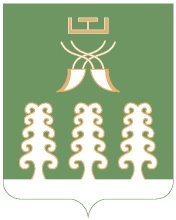 РЕСПУБЛИКА БАШКОРТОСТАН Администрация сельского поселенияМичуринский сельсовет муниципального района Шаранский район452638,с. Мичуринск,ул. Лесопарковая ,12тел.(34769) 2-44-48E-mail: michurss@yandex.ru